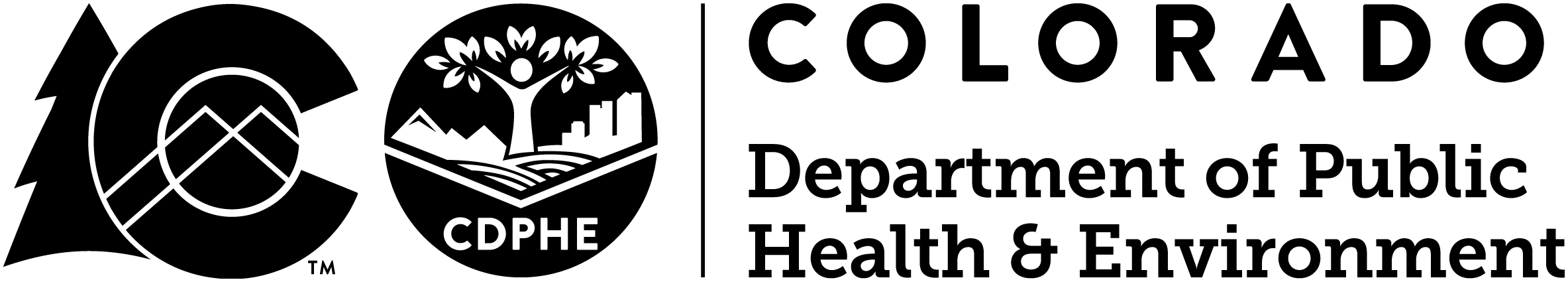 ---Program Instructions – remove from the final Version---Program: Remember to protect this form after you have entered the appropriate information (in highlighted areas) and before you post this document. Delete this instruction prior to posting.REQUEST FOR APPLICATIONS COVER SHEET & SIGNATURE PAGEThis page intentionally left blankDate:[date published][date published][date published]RFA Number:RFA Number:RFA Number:[insert #][insert #][insert #]Submit Sealed Applications to:Colorado Department of Public Health & Environment>insert program name<4300 Cherry Creek Drive SouthDenver, CO 80246Colorado Department of Public Health & Environment>insert program name<4300 Cherry Creek Drive SouthDenver, CO 80246Colorado Department of Public Health & Environment>insert program name<4300 Cherry Creek Drive SouthDenver, CO 80246CDPHE Contact:CDPHE Contact:CDPHE Contact:[insert name][insert name][insert name]RFA Submission Deadline:[date due][insert time] p.m. (Mountain Time)Caution: Daily mail may not be received prior to 4 pm. Applicants are responsible to ensure timely receipt.[date due][insert time] p.m. (Mountain Time)Caution: Daily mail may not be received prior to 4 pm. Applicants are responsible to ensure timely receipt.[date due][insert time] p.m. (Mountain Time)Caution: Daily mail may not be received prior to 4 pm. Applicants are responsible to ensure timely receipt.[INSERT TITLE HERE]Per the attached specifications, terms and conditions[INSERT TITLE HERE]Per the attached specifications, terms and conditions[INSERT TITLE HERE]Per the attached specifications, terms and conditions[INSERT TITLE HERE]Per the attached specifications, terms and conditions[INSERT TITLE HERE]Per the attached specifications, terms and conditions[INSERT TITLE HERE]Per the attached specifications, terms and conditions[INSERT TITLE HERE]Per the attached specifications, terms and conditions[INSERT TITLE HERE]Per the attached specifications, terms and conditions[INSERT TITLE HERE]Per the attached specifications, terms and conditions[INSERT TITLE HERE]Per the attached specifications, terms and conditions*F.E.I.N.:*F.E.I.N.:DUNS:DUNS:Authorized Signature:Authorized Signature:Original signature (in ink) acknowledges acceptance of all terms and conditions of the solicitation.Original signature (in ink) acknowledges acceptance of all terms and conditions of the solicitation.Original signature (in ink) acknowledges acceptance of all terms and conditions of the solicitation.Original signature (in ink) acknowledges acceptance of all terms and conditions of the solicitation.Original signature (in ink) acknowledges acceptance of all terms and conditions of the solicitation.Original signature (in ink) acknowledges acceptance of all terms and conditions of the solicitation.Original signature (in ink) acknowledges acceptance of all terms and conditions of the solicitation.Original signature (in ink) acknowledges acceptance of all terms and conditions of the solicitation.Typed/Printed Name:Typed/Printed Name:Title:Title:Company Name:Company Name:Address:Address:City:City:State:Zip:Phone Number:Phone Number:Fax Number:Fax Number:Contact for Clarifications:Contact for Clarifications:Title:Title:Phone Number:Phone Number:Fax Number:Fax Number:Fax Number:Email Address:Email Address:IMPORTANT: The following information must be on the outside of the Application Packaging or referenced in the subject line if the application may be submitted electronically:>Insert Solicitation Number< Applicants are urged to read the solicitation document thoroughly before submitting an application. THIS PAGE MUST BE COMPLETED, SIGNED (in ink) AND RETURNED WITH RESPONSEIMPORTANT: The following information must be on the outside of the Application Packaging or referenced in the subject line if the application may be submitted electronically:>Insert Solicitation Number< Applicants are urged to read the solicitation document thoroughly before submitting an application. THIS PAGE MUST BE COMPLETED, SIGNED (in ink) AND RETURNED WITH RESPONSEIMPORTANT: The following information must be on the outside of the Application Packaging or referenced in the subject line if the application may be submitted electronically:>Insert Solicitation Number< Applicants are urged to read the solicitation document thoroughly before submitting an application. THIS PAGE MUST BE COMPLETED, SIGNED (in ink) AND RETURNED WITH RESPONSEIMPORTANT: The following information must be on the outside of the Application Packaging or referenced in the subject line if the application may be submitted electronically:>Insert Solicitation Number< Applicants are urged to read the solicitation document thoroughly before submitting an application. THIS PAGE MUST BE COMPLETED, SIGNED (in ink) AND RETURNED WITH RESPONSEIMPORTANT: The following information must be on the outside of the Application Packaging or referenced in the subject line if the application may be submitted electronically:>Insert Solicitation Number< Applicants are urged to read the solicitation document thoroughly before submitting an application. THIS PAGE MUST BE COMPLETED, SIGNED (in ink) AND RETURNED WITH RESPONSEIMPORTANT: The following information must be on the outside of the Application Packaging or referenced in the subject line if the application may be submitted electronically:>Insert Solicitation Number< Applicants are urged to read the solicitation document thoroughly before submitting an application. THIS PAGE MUST BE COMPLETED, SIGNED (in ink) AND RETURNED WITH RESPONSEIMPORTANT: The following information must be on the outside of the Application Packaging or referenced in the subject line if the application may be submitted electronically:>Insert Solicitation Number< Applicants are urged to read the solicitation document thoroughly before submitting an application. THIS PAGE MUST BE COMPLETED, SIGNED (in ink) AND RETURNED WITH RESPONSEIMPORTANT: The following information must be on the outside of the Application Packaging or referenced in the subject line if the application may be submitted electronically:>Insert Solicitation Number< Applicants are urged to read the solicitation document thoroughly before submitting an application. THIS PAGE MUST BE COMPLETED, SIGNED (in ink) AND RETURNED WITH RESPONSEIMPORTANT: The following information must be on the outside of the Application Packaging or referenced in the subject line if the application may be submitted electronically:>Insert Solicitation Number< Applicants are urged to read the solicitation document thoroughly before submitting an application. THIS PAGE MUST BE COMPLETED, SIGNED (in ink) AND RETURNED WITH RESPONSEIMPORTANT: The following information must be on the outside of the Application Packaging or referenced in the subject line if the application may be submitted electronically:>Insert Solicitation Number< Applicants are urged to read the solicitation document thoroughly before submitting an application. THIS PAGE MUST BE COMPLETED, SIGNED (in ink) AND RETURNED WITH RESPONSE